ОБЩЕРОССИЙСКАЯ ОБЩЕСТВЕННАЯ ОРГАНИЗАЦИЯ«АССОЦИАЦИЯ УЧИТЕЛЕЙ ЛИТЕРАТУРЫ И РУССКОГО ЯЗЫКА»«АССУЛ»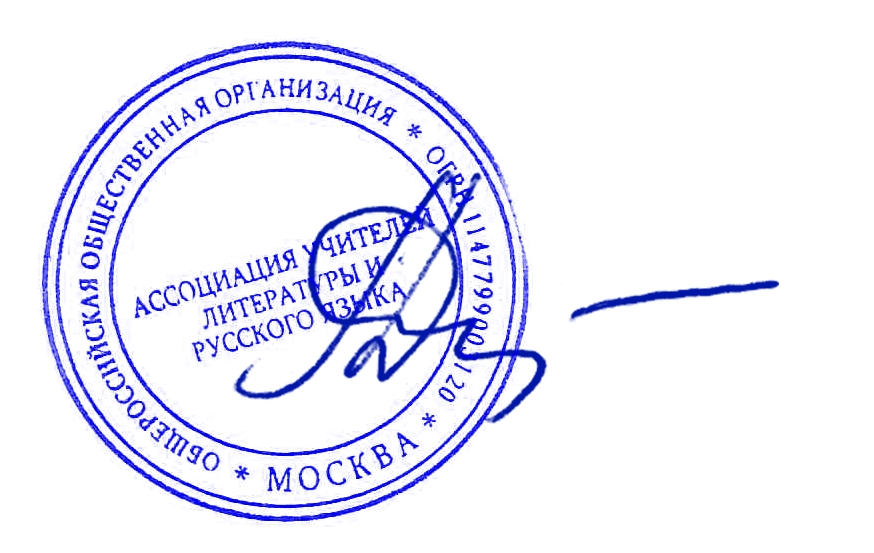 Программа дополнительного профессионального образования (повышения квалификации)«Грамматические трудности при изучении русского языка и способы их решения»16 часовРазработчик курса:АНО ДПО “Образование - Русское слово”Москва – 2021РАЗДЕЛ 1. «ХАРАКТЕРИСТИКА ПРОГРАММЫ»1.1.        Цель реализации программы.Совершенствование профессиональных компетенций обучающихся в области организации учебной деятельности при обучении русскому языку иностранцев.Совершенствуемые компетенции1.2.                Планируемые результаты1.3. Категория обучающихся: уровень образования – ВО, направление подготовки – «Педагогическое образование», область профессиональной деятельности – образование, вид профессиональной деятельности – начальное общее, основное общее и среднее общее образование.1.4. Программа реализуется с применением дистанционных образовательных технологий.1.5. Режим занятий: доступ к образовательной платформе организации круглосуточно при соблюдении установленных сроков обучения.1.6. Трудоёмкость обучения – 16 часов.РАЗДЕЛ 2. «СОДЕРЖАНИЕ ПРОГРАММЫ»2.1. Учебный (тематический) план2.2. Учебная программаРАЗДЕЛ 3. «ФОРМЫ АТТЕСТАЦИИ И ОЦЕНОЧНЫЕ МАТЕРИАЛЫ»Предполагается проводить текущий контроль и итоговую аттестацию.Цель текущего контроля и итоговой аттестации – проверить, насколько обучающиеся усвоили предлагаемый им учебный материал, и продемонстрировать уровень владения профессиональными компетенциями в области организации учебной деятельности при обучении русскому языку иностранцев.3.1. Текущий контрольТекущий контроль проводится после изучения темы в форме зачёта-онлайн (заочно) на основании положительного оценивания тестовых заданий с выбором ответа. Приложение 1.Критерии оценивания текущего контроля в форме тестовых заданий с выбором ответа3.2. Итоговая аттестацияИтоговая аттестация осуществляется в форме зачёта-онлайн (заочно) как совокупность текущего контроля на основании положительного оценивания тестовых заданий.3.3. Контрольно-измерительные материалыРАЗДЕЛ 4. «ОРГАНИЗАЦИОННО-ПЕДАГОГИЧЕСКИЕ УСЛОВИЯ РЕАЛИЗАЦИИ ПРОГРАММЫ»4.1.         Учебно-методическое обеспечение и информационное обеспечение программыСписок литературы4.2.        Материально-технические условия реализации программыДля реализации программы необходимо следующее материально-техническое обеспечение:                компьютерное оборудование для использования видео и аудиовизуальных средств обучения;                система дистанционного обучения АНТИТРЕНИНГИ;                доступ к сети Интернет.4.3.        Образовательные технологии, используемые в процессе реализации программыПрограмма реализуется с использованием дистанционных образовательных технологий.Для каждой темы разработаны учебно-методические и оценочные материалы, которые позволяют слушателям самостоятельно осваивать содержание программы.Все учебные ресурсы размещены в информационной среде на платформе дистанционного обучения АНТИТРЕНИНГИ.Приложение 1Тестовые заданияВыберите единственный правильный ответ (правильные ответы выделены зеленым цветом)УТВЕРЖДАЮПредседатель КС«АССУЛ»____________________Л.В. Дудова«30» ___ноября___ 2021 года№ п/пКомпетенцииНаправление подготовки 44.03.01Педагогическое образование№ п/пКомпетенцииБакалавриат№ п/пКомпетенции Код компетенции1. 	 Способен организовывать совместную и индивидуальную учебную и воспитательную деятельность обучающихся, в том числе с особыми образовательными потребностями, в соответствии с требованиями федеральных государственных образовательных стандартовОПК-3№п/пЗнать-уметьНаправление подготовки 44.03.01Педагогическое образование№п/пЗнать-уметьБакалавриат№п/пЗнать-уметьКод компетенции11.УметьИспользовать при организации учебной деятельности методы обучения русскому языку как иностранномуЗнатьМетодические особенности организации учебной деятельности при обучении русскому языку иностранцевОПК-3№ п/пНаименование разделов (модулей) и темВнеаудиторная работаВнеаудиторная работаВнеаудиторная работаФормы контроля№ п/пНаименование разделов (модулей) и темВидеолекцииПрактические и др. формы занятияТрудоёмкость, часыФормы контроля1.Методические особенности организации учебной деятельности при обучении русскому языку иностранцев41216Зачёт-онлайн(заочно)Тестирова-ниеЗачёт-онлайн(заочно)Тестирова-ние2.Итоговая аттестацияЗачёт на основании совокупности выполненных работЗачёт на основании совокупности выполненных работЗачёт на основании совокупности выполненных работЗачёт на основании совокупности выполненных работЗачёт на основании совокупности выполненных работИТОГОИТОГО41216ТемаВиды учебных занятий, учебных работСодержаниеМетодические особенности организации учебной деятельности при обучении русскому языку иностранцевВидео-лекция,1 часПедагогические основы преподавания русского языка иностранцам.Методические особенности организации учебной деятельности при обучении русскому языку иностранцевПрактическое занятие,2 часаИзучение методов обучения русскому языку как иностранному.Методические особенности организации учебной деятельности при обучении русскому языку иностранцевПрактическое занятие,1 часИзучение методических приёмов учёта родного языка обучающихся в процессе обучения РКИ.Методические особенности организации учебной деятельности при обучении русскому языку иностранцевВидео-лекция,1 часПрактическая грамматика как база для обучения разным видам речевой деятельности.Методические особенности организации учебной деятельности при обучении русскому языку иностранцевПрактическое занятие,2 часаИзучение основных принципов организации грамматического материала на уроке РКИ.Методические особенности организации учебной деятельности при обучении русскому языку иностранцевВидео-лекция,1 часГрамматика в тексте.Методические особенности организации учебной деятельности при обучении русскому языку иностранцевПрактическое занятие,2 часаПроведение анализа трудных вопросов грамматики (глаголы движения).Методические особенности организации учебной деятельности при обучении русскому языку иностранцевВидео-лекция,1 часТекстоориентированный подход в обучении русскому языку.Методические особенности организации учебной деятельности при обучении русскому языку иностранцевПрактическое занятие,2 часаИзучение методических принципов текстоориентированного подхода в обучении русскому языку.Методические особенности организации учебной деятельности при обучении русскому языку иностранцевПрактическое занятие,2 часаТестирование1 часИзучение методических особенностей тестирования детей, изучающих русский язык в образовательных организациях в зарубежных странах.Итоговая аттестацияЗачёт на основании совокупности выполненных работЗачёт на основании совокупности выполненных работОцениваемый показательКол.баллов, обеспечивающих получение:Кол.баллов, обеспечивающих получение:Кол.баллов, обеспечивающих получение:Кол.баллов, обеспечивающих получение:Оцениваемый показательЗачётаОценки за дифференцированный зачётОценки за дифференцированный зачётОценки за дифференцированный зачётОцениваемый показательЗачётаудовлетворительнохорошоотличноПроцент набранных баллов из 100% возможныхОт 55% и выше55% и более70% и более85% и болееКоличество тестовых заданий:2011От 11 до 14От 14 до 1717 и болееПредмет оцениванияФормы и методы оцениванияХарактеристика оценочных материаловПоказатели оцениванияКритерии оцениванияКомплект оценочных средствВиды аттестацииОПК-3Способен организовывать совместную и индивидуальную учебную и воспитательную деятельность обучающихся, в том числе с особыми образовательными потребностями, в соответствии с требованиями федеральных государственных образовательных стандартовТестирование.Тестовые задания с выбором ответа отражают уровень усвоения теоретического материала в рамках учебной программы.Демонстрация компетентности по оцениваемой компетенции при выполнении заданий текущего контроля и итоговой аттестации.Степень усвоения пройденного мате-риалаРезультаты тестирования оцениваются положительно, если правильные ответы даны на 55% вопросов и более.Тестовые задания.Текущий контроль. Итоговая аттестацияОсновная литератураАкишина А.А., Каган О.Е. Учимся учить. Для преподавателей русского языка как иностранного. – 3-е издание, испр. и доп. –  М.: Рус. Яз. Курсы, 2017. – 256 с.Основная литератураБалыхина Т.М. Методика преподавания русского языка как неродного: Учеб.пособие. Изд. 2-е, испр. – М.: РУДН, 2018. – 188с.Основная литератураПрименение информационно-коммуникационных технологий в практике преподавания РКИ. – М.: РосНОУ, 2019. – 144с.Основная литератураХамраева Е.А., Ряузова О.Ю. и др. Лингводидактическая диагностика для школ русского зарубежья: Учебно-методическое пособие для учителей русских школ, родителей и детей, изучающих русский язык в образовательных организациях вне Российской Федерации. – РГПУ им. А.И. Герцена. – СПб., 2018. – 156 с.Дополнительная литератураБалыхина, Т.М. Что такое русский тест? Российская государственная система тестирования граждан зарубежных стран по русскому языку (ТРКИ- TORFL). М.: «Русский язык». Курсы, 2016. -56с.Дополнительная литератураИгнатьева О., Балыхина Т.М. Ошибки как лигводидактический феномен. Основы теории и методика предупреждения, М., LapLambertAcademicPublishing, 2012. 148сДополнительная литератураКапитонова Т.И., Московкин Л.В., Щукин А.Н. Методы и технологии обучения русскому языку как иностранному / под ред. А.Н. Щукина. – М.: Рус.яз. Курсы, 2018. – 312 с.Дополнительная литератураПассов Е.И., Кибирева Л.В., Колларова Э. Концепция коммуникативного иноязычного образования (теория и ее реализация). Методическое пособие для русистов. – СПб: «Златоуст», 2007. – 200с.Интернет-источникиПроблемы преподавания русского языка как неродного и пути их решения [Электронный источник] / https://infourok.ru/problemi-prepodavaniya-russkogo-yazika-kak-nerodnogo-i-puti-ih-resheniya-2273446.html  (дата обращения 02.11.2021)Интернет-источникиРусский язык как неродной: методика и ресурсы: портал для учителей и преподавателей [Электронный источник] / http://window.edu.ru/resource/970/79970 (дата обращения 02.11.2021)Интернет-источникиОбучение русскому языку как неродному. [Электронный источник] / https://urok.1sept.ru/articles/518211 (дата обращения 02.11.2021)Интернет-источникиРусский язык как неродной: основные понятия и характеристики [Электронный источник] / https://rusist24.rudn.ru/index.php/stati-po-rki/russkij-yazyk-kak-nerodnoj-osnovnye-ponyatiya-i-kharakteristiki (дата обращения 02.11.2021)Интернет-источникиК вопросу о методических основах преподавания русского языка как родного, неродного и иностранного [Электронный источник] / https://cyberleninka.ru/article/n/k-voprosu-o-metodicheskih-osnovah-prepodavaniya-russkogo-yazyka-kak-rodnogo-nerodnogo-i-inostrannogo (дата обращения 02.11.2021)1. Мы поднялись … .А) наверхБ) внизВ) вверху2. Банк работает … 9 часов.А) во времяБ) отВ) с3. Мы долго ходили … музею.А) поБ) кВ) в4. Я не умею … машину.А) ездитьБ) возитьВ) водить5. Концерт … 2 часа.А) начиналсяБ) продолжалсяВ) кончался6. Мне нравятся часы, которые … на стене.А) лежатБ) стоятВ) висят7. – Лена, ты пойдешь в библиотеку?   	- Нет, я люблю … дома.А) учитьсяБ) изучатьВ) заниматься8. Мы проехали мимо … .А) остановкуБ) остановкиВ) остановке9. Вчера Виктор …, что скоро женится.А) говоритБ) скажетВ) сказал10. В детстве Ира часто … в цирк.А) шлаБ) ходила11. - …, пожалуйста, еще кофе!А) приноситеБ) принесите12. – Когда ты вернешься?     	- Через неделю … .А) поедуБ) доедуВ) приеду13. Театр был недалеко. Я … до него за 10 минут.А) дошелБ) вышелВ) ушел14. Вечером позвонили друзья, … мы должны встретиться в парке.А) которымБ) с которымиВ) которыхГ) которые15. Я не знаю, … он был недоволен сегодня.А) чтоБ) чемВ) к чемуГ) о чем16. Мы взяли такси, … ехать на вокзал.А) чтоБ) чтобы17. Он точно знает, … приехать.А) если сможетБ) сможет ли18. Когда я смотрю этот фильм, я … своё детство.А) вспоминаюБ) вспоминалВ) вспомнил19. Маша …, когда было 9 часов вечера.А) уходитБ) уйдетВ) ушла20. Конечно, мы будем очень рады, … Вы придете.А) если быБ) еслиВ) хотя